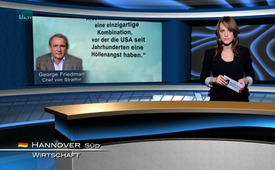 A qui profitent les sanctions contre la Russie ?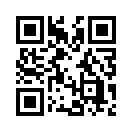 D’après des statistiques russes, les échanges de marchandises entre l’Amérique et la Russie ont augmenté de presque 6% en 2015, alors que les échanges avec les pays d’Europe ont baissé de presque 10%.A qui profitent les sanctions contre la Russie ?

Alors que des entreprises européennes souffrent des sanctions contre la Russie, d’après Frank Schauff, gérant de l’« Association of European Business » à Moscou, les multinationales américaines continuent de faire de bonnes affaires avec les entreprises russes. D’après des statistiques russes, les échanges de marchandises entre l’Amérique et la Russie ont augmenté de presque 6% en 2015, alors que les échanges avec les pays d’Europe ont baissé de presque 10%. Une fois de plus les gens qui critiquent les sanctions contre la Russie ont raison : on voit de plus en plus que la stratégie de Washington n’est pas dirigée contre la Russie mais contre UE et avant tout contre l’Allemagne.
Les pays de l’UE sont montés contre la Russie et en même temps leur économie est affaiblie. En février 2015 s’est tenue à Chicago une rencontre du Think Tank Stratfor où sont élaborés des analyses, des rapports, des projets d’avenir portant sur la géopolitique, sur des questions de sécurité et sur des conflits. Le chef de Stratfor, George Friedman, a touché le cœur du problème lors d’un discours : « La peur ancestrale des USA est que le capital allemand et la technologie allemande se lient avec les matières premières russes et le potentiel de travail russe : une combinaison exceptionnelle dont les USA ont une peur bleue depuis des siècles. »de gan.Sources:SOURCES :

www.statusquo-news.de/das-falsche-spiel-wem-nuetzen-die-russland-sanktionen-wirklich

http://de.sputniknews.com/wirtschaft/20150707/303131017.html

www.topagrar.com/news/Home-top-News-Ein-Jahr-russisches-Embargo-Eine-Bilanz-der-Belastungen-2316151.htmlCela pourrait aussi vous intéresser:#Russie - www.kla.tv/RussieKla.TV – Des nouvelles alternatives... libres – indépendantes – non censurées...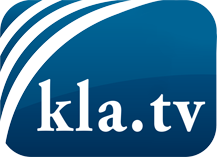 ce que les médias ne devraient pas dissimuler...peu entendu, du peuple pour le peuple...des informations régulières sur www.kla.tv/frÇa vaut la peine de rester avec nous! Vous pouvez vous abonner gratuitement à notre newsletter: www.kla.tv/abo-frAvis de sécurité:Les contre voix sont malheureusement de plus en plus censurées et réprimées. Tant que nous ne nous orientons pas en fonction des intérêts et des idéologies de la système presse, nous devons toujours nous attendre à ce que des prétextes soient recherchés pour bloquer ou supprimer Kla.TV.Alors mettez-vous dès aujourd’hui en réseau en dehors d’internet!
Cliquez ici: www.kla.tv/vernetzung&lang=frLicence:    Licence Creative Commons avec attribution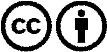 Il est permis de diffuser et d’utiliser notre matériel avec l’attribution! Toutefois, le matériel ne peut pas être utilisé hors contexte.
Cependant pour les institutions financées avec la redevance audio-visuelle, ceci n’est autorisé qu’avec notre accord. Des infractions peuvent entraîner des poursuites.